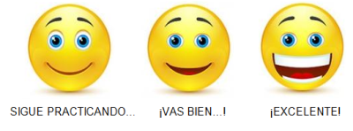 Nombre: ________________________________________   2° año ____                                    (Nombre – Apellido)Objetivo: Leer comprensivamente diferentes tipos de textos literarios e identificar información explícita. Reconocer y utilizar los artículos definidos e indefinidos.I. Lee el siguiente texto y responde encerrando la alternativa correcta.Aquí no hay sitio	En la granja El Manzano, hacía aquel día mucho calor. Los pollitos fueron a refrescarse al establo, pero las vacas habían llegado antes.—No hay sitio —mugió Vaca—. Prueben en el estanque de los patos.—Esto no es un estanque para pollitos —dijo la mamá pata al verlos. Los pollitos fueron al chiquero, donde Cerdo se revolcaba en el barro.—Parece divertido —dijeron los pollitos, mirando desde el cercado.—Sí —gruñó el cerdo codicioso— ¡Pero es todo para mí! De repente, Pepito Pollito tuvo una idea.—¡Vamos! —gritó. ¡Síganme!Y entraron tras él en el jardín del granjero, donde una fuente de agua helada surgió del suelo y salpicó a todos los pollitos.—¡Oh! ¡Qué refrescante! —dijo Rosita entre risas—. ¡Es estupendo!Los pollitos se pasaron toda la tarde entrando y saliendo del agua fresca, hasta que llegó la hora de cenar. Al volver, vieron que el sol había secado el charco de Cerdo, que los patitos habían vaciado con sus salpicaduras toda el agua del estanque y que a las vacas se las habían llevado a la sofocante vaquería donde las ordeñaban.Pero ellos, todavía chorreantes, volvieron fresquitos y alegres a casa con su mamá.1. ¿Por qué los pollitos querían refrescarse?A.  Porque hacía mucho calor.B.  Porque querían jugar juntos.C.  Porque su mamá les dijo que lo hicieran.2. ¿Cuál de los siguientes es o son el personaje principal del cuento?A.  Los patos		B. El cerdo		C. Los pollitos3. ¿Según el texto, ¿cómo era Cerdo?A. Codicioso.                  B.  Cariñoso.		C.  Muy malo.4. ¿Qué tipo de texto acabas de leer? ______________________________II. Completa las oraciones con artículos definidos.1.   _____     pollitos estuvieron toda    _____     tarde metidos en   _____   agua.Ahora, completa con artículos indefinidos. 2.  _______ patos y  ______    mamá pata, se bañaban en    ______   estanque. 